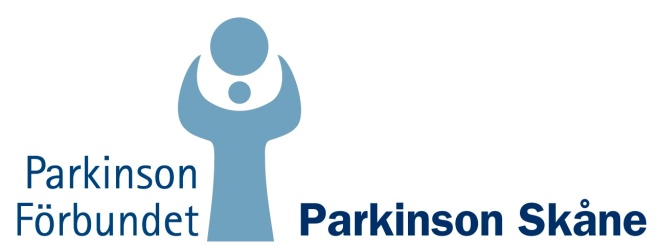 Dagordning för årsmöte Parkinson Hässleholmorganisationsnummer 802439-6544Dag :     Tisdagen den 6 februari 2024Tid:        Kl. 17.00Plats:     Senioren, Tingshusgatan 2, Hässleholm§1. 	Årsmötets öppnande§2. 	Val av ordförande för årsmötet§3. 	Anmälan av styrelsens val av protokollförare§4. 	Val av rösträknare§5. 	Val av justerare, som jämte ordförande justerar protokollet från årsmötet.§6. 	Fastställande av dagordning§7. 	Upprop och fastställande av röstlängd§8. 	Fråga om årsmötets behöriga utlysning§9. 	Styrelsens verksamhetsberättelse§10. 	Styrelsens ekonomiska redovisning§11. 	Revisorns berättelse§12. 	Fastställande av balans- och resultaträkning§13. 	Fråga om ansvarsfrihet för styrelsen§14. 	Fastställande av verksamhetsplan för kommande år§15.	Val av:	Ordförande		                ett år	Ledamöter		två år			Ersättare för ledamöter	ett år	Revisor		ett år	Valberedning		ett år§16. 	Fastställande av budget för det kommande året§17. Behandling av motioner till årsmötet§18. Val av ombud till Samgårdsgruppen mellan föreningar för personer med funktionsnedsättning i Hässleholms kommun samt till Kommunala Tillgänglighetsrådet.§19. 	Datum för nästa årsmöte§20. 	Årsmötets avslutning